Girl Scouts of San Jacinto CouncilADULT VOLUNTEER SERVICE RECORDRegion:	Community:	Month/Year updated:  	 	Address:	Home Phone (	)  	City:	Zip Code:	Work Phone (	)  	Occupation:  	Years registered: Girl	Adult	Other Council	GSSJC  	MEMBERSHIP NUMERALS RECEIVED (Please state year received, including girl & adult years):(Only include adult information)A copy of this form should be kept on file in the service unit. Type or use black ink.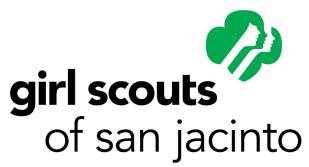 NAME:		 DATE:  	5 year  	10 year  	15 year  	20 year  	25 year  	30 year  	35 year  	40 year  	45 year  	50 year  	55 year  	 	year  	YEARS OF SERVICE PINS RECEIVED (Active adult years only, please state year received):YEARS OF SERVICE PINS RECEIVED (Active adult years only, please state year received):YEARS OF SERVICE PINS RECEIVED (Active adult years only, please state year received):5 year  	25 year  	45 year  	10 year  	30 year  	50 year  	15 year  	35 year  	55 year  	20 year  	40 year  	 	year  	COUNCIL AWARDS RECEIVED (Please state year received):COUNCIL AWARDS RECEIVED (Please state year received):COUNCIL AWARDS RECEIVED (Please state year received):COUNCIL AWARDS RECEIVED (Please state year received):COUNCIL AWARDS RECEIVED (Please state year received):COUNCIL AWARDS RECEIVED (Please state year received):Appreciation PinThanks BadgeThanks Badge IIHonor PinContinuing ServiceFamily AwardVolunteer of ExcellenceOtherLifetime AchievementCOMMUNITY/REGION AWARDS (Please state year received):COMMUNITY/REGION AWARDS (Please state year received):COMMUNITY/REGION AWARDS (Please state year received):COMMUNITY/REGION AWARDS (Please state year received):Community/Service UnitCommunity/Service UnitRegion/DistrictOutstanding Leadership TeamOutstanding District VolunteerOutstanding VolunteerOther  	Outstanding LeaderOther  	Other  	Other  	Other  	Other  	VOLUNTEER SERVICE BEYOND GIRL SCOUTING:VOLUNTEER SERVICE BEYOND GIRL SCOUTING:VOLUNTEER SERVICE BEYOND GIRL SCOUTING:VOLUNTEER SERVICE BEYOND GIRL SCOUTING:VOLUNTEER SERVICE BEYOND GIRL SCOUTING:VOLUNTEER SERVICE BEYOND GIRL SCOUTING:DATEORGANIZATIONTYPE OF SERVICEYEAR(Past to Present)POSITION/TITLETYPE OF SERVICE/TASKSERVICE TO: (Troop, Service Unit, District, Community, Region, or Council-wide)1994-95LEADERBROWNIE TROOPTROOP #13004 (EXAMPLE)